Keterangan : ED = Evaluasi Diri, dan AMI = Audit Mutu InternalProdi dalam borang ini adalah seluruh komponen yang terlibat dalam pengelolaan prodi yang terdiri dari: Ka.Prodi/Kajur, Sek.Pro/Sekjur, Koordinator Praktek Laboratorium, dan Unit Penjaminan Mutu sesuai dengan tugas dan fungsi masing-masing.Bukti dokumen yang tidak ada, bisa dilingkari atau disilang.Laporan kegiatan wajib memuat daftar hadir, surat tugas, dokumentasi foto, dan materi Auditor wajib mengecek kesesuaian laporan penelitian dengan pertanyaan checklist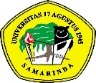 CHECKLIST AUDIT STANDAR ISI PENELITIANCHECKLIST AUDIT STANDAR ISI PENELITIANCHECKLIST AUDIT STANDAR ISI PENELITIANKode/No: FM-PM/STD/SPMI/B.5.01Tanggal berlaku : 28/09/2021Revisi : 03NoPertanyaan Pertanyaan Bukti DokumenCatatan AuditorEDAMI1Apakah Prodi memiliki Pedoman tertulis tentang petunjuk Penelitian bagi Dosen maupun bagi Mahasiswa ?Apakah Prodi memiliki Pedoman tertulis tentang petunjuk Penelitian bagi Dosen maupun bagi Mahasiswa ?Pedoman penelitian untuk DosenPedoman penelitian untuk Mahasiswa1AAda pedoman tertulis yang lengkap Pedoman penelitian untuk DosenPedoman penelitian untuk Mahasiswa1BAda pedoman tertulis tapi tidak lengkap Pedoman penelitian untuk DosenPedoman penelitian untuk Mahasiswa1Ctidak ada pedoman tertulis. Pedoman penelitian untuk DosenPedoman penelitian untuk Mahasiswa2Apakah terdapat Rencana Induk Penelitian yang telah disusun oleh Untag  Samarinda dan diikuti oleh Prodi?Apakah terdapat Rencana Induk Penelitian yang telah disusun oleh Untag  Samarinda dan diikuti oleh Prodi?RIP UniversitasRIP FakultasRIP Prodi2ARencana Induk Penelitian ada dan disahkan oleh Rektor, serta diturunkan ke tingkat fakultas/prodiRIP UniversitasRIP FakultasRIP Prodi2BHanya Rencana Induk Penelitian UniversitasRIP UniversitasRIP FakultasRIP Prodi2CRencana Induk Penelitian tidak adaRIP UniversitasRIP FakultasRIP Prodi3Apakah Rencana Induk Penelitian memuat penelitian pemula, penelitian hibah bersaing, penelitian unggulan ?Apakah Rencana Induk Penelitian memuat penelitian pemula, penelitian hibah bersaing, penelitian unggulan ?Cek apa RIP memuat penelitian pemula, penelitian hibah bersaing, penelitian unggulan3AYa, semua tercantumCek apa RIP memuat penelitian pemula, penelitian hibah bersaing, penelitian unggulan3BYa, sebagian tercantumCek apa RIP memuat penelitian pemula, penelitian hibah bersaing, penelitian unggulan3CTidak tercantumCek apa RIP memuat penelitian pemula, penelitian hibah bersaing, penelitian unggulan4Apakah telah dilakukan sosialisasi kebijakan renstra pengembangan penelitian dari LPPM ke Prodi ?Apakah telah dilakukan sosialisasi kebijakan renstra pengembangan penelitian dari LPPM ke Prodi ?Daftar hadir, Berita acara,Undangan, Dokumentasi kegiatan4ATelah dilakukan sosialisasi dan terdokumentasi lengkapDaftar hadir, Berita acara,Undangan, Dokumentasi kegiatan4BTelah dilakukan sosialisasi tetapi tidak terdokumentasiDaftar hadir, Berita acara,Undangan, Dokumentasi kegiatan4CBelum dilakukan sosialisasi.Daftar hadir, Berita acara,Undangan, Dokumentasi kegiatan5Apakah terdapat uraian dan roadmap tema penelitian yang sesuai dengan payung keilmuan jurusan ?Apakah terdapat uraian dan roadmap tema penelitian yang sesuai dengan payung keilmuan jurusan ?Road mapLembar pengesahan*untuk roadmap yang diturunkan ke tingkat prodi disahkan oleh kaprodi, tingkat fakultas oleh Dekan.5AUraian ada dan di sahkan oleh Dekan/KaprodiRoad mapLembar pengesahan*untuk roadmap yang diturunkan ke tingkat prodi disahkan oleh kaprodi, tingkat fakultas oleh Dekan.5BUraian ada tetapi belum disyahkan oleh Dekan/Kaprodi.Road mapLembar pengesahan*untuk roadmap yang diturunkan ke tingkat prodi disahkan oleh kaprodi, tingkat fakultas oleh Dekan.5CTidak ada roadmap Penelitian.Road mapLembar pengesahan*untuk roadmap yang diturunkan ke tingkat prodi disahkan oleh kaprodi, tingkat fakultas oleh Dekan.6Apakah prodi menggunakan uraian dan road map memuat kompetensi unggulan Program Studi ?Apakah prodi menggunakan uraian dan road map memuat kompetensi unggulan Program Studi ?Cek apakah roadmap memuat kompetensi unggulan prodi 6ARoadmap memuat seluruh kompetensi unggulan prodi.Cek apakah roadmap memuat kompetensi unggulan prodi 6BRoadmap memuat sebagian kompetensi unggulan prodi.Cek apakah roadmap memuat kompetensi unggulan prodi 6CRoadmap tidak memuat kompetensi unggulan prodi.Cek apakah roadmap memuat kompetensi unggulan prodi 7Apakah prodi menggunakan uraian dan roadmap memuat materi-materi penelitian dasar dan penelitian terapan ?	Apakah prodi menggunakan uraian dan roadmap memuat materi-materi penelitian dasar dan penelitian terapan ?	Cek apakah roadmap memuat materi- materi penelitian dasar dan penelitian terapan7ARoadmap memuat seluruh materi- materi penelitian dasar dan penelitian terapanCek apakah roadmap memuat materi- materi penelitian dasar dan penelitian terapan7BRoadmap memuat sebagian materi- materi penelitian dasar dan penelitian terapanCek apakah roadmap memuat materi- materi penelitian dasar dan penelitian terapan7CRoadmap tidak memuat materi- materi penelitian dasar dan penelitian terapanCek apakah roadmap memuat materi- materi penelitian dasar dan penelitian terapan8Apakah kegiatan penelitian sudah dilakukan sesuai dengan proposal penelitian yang telah disetujui?	Apakah kegiatan penelitian sudah dilakukan sesuai dengan proposal penelitian yang telah disetujui?	Laporan Proposal penelitian8ADilakukan sesuai dengan proposal yang telah disetujui dan terdokumentasi lengkapLaporan Proposal penelitian8BDilakukan sesuai dengan proposal yang telah disetujui tapi tidak terdokumentasiLaporan Proposal penelitian8CTidak dilakukan sesuai dengan proposal yang telah disetujuiLaporan Proposal penelitian9Apakah Prodi sudah memiliki kerjasama/MoU dengan stakeholder, terkait dengan kegiatan penelitian ?Apakah Prodi sudah memiliki kerjasama/MoU dengan stakeholder, terkait dengan kegiatan penelitian ?MoUSPKDaftar hadirBerita acara9ASudah terdapat kerja sama/MoU dan terdokumentasi lengkapMoUSPKDaftar hadirBerita acara9BSudah terdapat kerja sama/MoUSPKDaftar hadirBerita acara9CBelum adaMoUSPKDaftar hadirBerita acara